QUESTIONÁRIO para o tempo de ESCUTA SINODAL da Assembleia Eclesial de ALyC comunitáriaConvidamos você a participar deste espaço de consulta, a contribuir com o Documento para o Caminho da Assembleia Eclesial da América Latina e Caribe. Como Povo de Deus, queremos contribuir para a construção sinodal da nossa Igreja. Ouvindo especialmente as necessidades de quem sofre com toda a pobreza. Queremos emprestar nossa inteligência e nossas mãos a Jesus, para cumprir sua tarefa e juntos percorrermos o caminho.Perguntas a responder em comunidade - grupo:IdentificaçãoParticipantes (enumerar todos os que participam):Grupo - comunidade que está respondendo:Organização, instituição ou rede eclesial da qual receberam o convite para participar:DioceseParóquiaCidade - LocalidadeMovimento (opcional)País:Reflexão Comunitária da Ação PastoralSobre a ação pastoral:Descreva nas caixas à direita as ações pastorais que realizam em sua comunidade ou grupo:Observando tudo o que eles fazem em sua comunidade.Quais são os temas mais importantes para o nosso ministério pastoral?Selecione os 5 tópicos mais presentes em sua pastoral, classificados de acordo com sua importância para a comunidade. (no final da pesquisa está a lista de tópicos relevantes)Na caixa, explique brevemente por que você considera cada um desses tópicos como considerado o mais relevante? (600 caracteres)Selecione os tópicos mais ausentes em sua pastoralNa caixa à direita, explique brevemente as razões pelas quais esses tópicos estão ausentes ou menos relevantes no trabalho pastoral (600 caracteres)Depois de responder aos tópicos mais presentes e ausentes em sua pastoral, responda às seguintes perguntas:A partir de sua experiência em seu trabalho pastoralQuais são os 5 aspectos que você quer incorporar em sua jornada como discípulo missionário?Na caixa à direita, descreva brevemente: Como você poderia implementá-los?Respostas complementares:Quando você faz upload das respostas para à plataforma, você pode anexar arquivos com material suplementar às respostas que eles desenvolveram. Por exemplo: documentos, projetos, experiências, vídeos, memes, fotografias, ilustrações, etc. Solicitamos que possam indicar a que área pastoral ou temática se refere o material que partilham.Nota: Este material provavelmente não poderá ser processado para a Assembleia Eclesial, mas será útil para o trabalho posterior de geração de conhecimento partilhado para a vida pastoral.Indicar qual o tema.Tópicos relevantes (questão 1.3)A pandemia da COVID-19, sinal de uma mudança de época.O modelo económico e social que se está a virar contra o ser humano. A crescente exclusão, a cultura do descarte e as práticas de solidariedade. A escuta do grito da terra, cuidar da nossa casa comum.A violência crescente nas nossas sociedades.As grandes lacunas educacionais, a necessidade de um "Pacto Educativo Global". Os Migrantes, refugiados e vítimas de tráfico de pessoas como novos rostos da cultura do descarte. Os povos indígenas e afrodescendentes: rumo a uma cidadania plena na sociedade e na Igreja. A globalização e a democratização da comunicação social. O enfraquecimento dos processos políticos e democráticos nos nossos países.O envelhecimento da população.Informação transbordante, conhecimentos fragmentados e a urgência de uma visão integradora.  O aumento do número de pessoas que se declaram agnósticos, não-crentes ou ateus na América Latina e no Caribe.O crescimento crescente das igrejas evangélicas e pentecostais no nosso continente. O desafio de um maior desenvolvimento do ministério da pastoral urbana e das grandes cidades.Os novos desafios da família e as suas diferentes realidades.Os jovens como atores sociais e gestores da cultura. O desafio da plena participação dos jovens na sociedade e na Igreja.Prevenção do abuso sexual na Igreja e acompanhamento das pessoas que foram abusadas. O clericalismo, um grande obstáculo a uma Igreja sinodal.Em direção a uma Igreja itinerante e sinodal, caminhando por novos caminhos.Outros: especificarTópicos desafiadores (questão 1.4)A leitura da realidade, discernimento dos sinais dos tempos.O crescimento no seguimento de Jesus.Ser discípulos missionários ao serviço da vida.A evangelização sempre ligada à promoção humana e à autêntica libertação.O apelo a uma ecologia integral. O trabalho para uma economia solidária, sustentável e ao serviço do bem comum. Discipulado comprometido com uma cultura de paz. As novas tecnologias, as suas grandes contribuições e os seus riscos.   A incorporação de uma maior interculturalidade e inculturação da nossa ação pastoral.O compromisso com o fortalecimento da democracia, ainda frágil nos nossos países. A renovação eclesialA incorporação de linguagens pastorais atualizados ou significativos para os destinatários.Outros temas: EspecificarNombre y apellidoE-mail e/ou telefoneData de nascimentoGêneroPaísVocê quer participar de outras pesquisasÂmbitoItinerários do discipulado missionário: Pastoral sacramental: Preparação e celebração dos sacramentos. Por exemplo: catequese pré-sacramental, comunhão para os doentes, preparação para o sacramento da reconciliação.Pastoral juvenil.Pastoral familiar.Formação: preparação, desenvolvimento e implementação de cursos ou processos formativos em assuntos relacionados com a Igreja, com a organização eclesial ou com a sua missãoMissionária: grupos e comunidades cuja principal tarefa é anunciar a Boa Nova através de visitas domiciliárias, acompanhamento de grupos e pessoas específicas, pode ser uma atividade permanente ou durante um determinado período de uma forma periódica. Por exemplo: missões de verão, missionários em setores específicos.Pastoral Social - Caritas: ações de ajuda e promoção de pessoas e/ou grupos em condições de vulnerabilidade ou pobreza.  Por exemplo: Ecologia, emergências, economia social e solidária, incidência política, migrações, pastoral prisional, pastoral da saúde, povos originários, formação para o trabalho, refeitórios abertos, clínicas, defesa judicial, visitas aos doentes, colônias de férias.Pastoral Litúrgica: Grupos ou atividades cuja principal tarefa é centrada na preparação ou apoio às celebrações litúrgicas e à Eucaristia. Por exemplo: coro, acolitado, leitores da palavra, arrumação da igreja.Comunidade de vida: grupo de pessoas que se encontram periodicamente para partilhar a vida, rezar e crescer no seguimento de Jesus Cristo, segundo o estilo ou carisma, podem ou não realizar um serviço pastoral em conjunto.Pastorais especializadas: comunidades que se dedicam a uma área específica de intervenção. Por exemplo: escolas, trabalho hospitalar, trabalho prisional, abrigos para idosos ou para menores, pastoral da comunicação, abrigos para a proteção de mulheres vítimas de violência.Trabalho com ministérios eclesiais: presbitério, diaconato permanente, leigos, vida consagrada, promoção da presença de mulheres na igreja.Outra ação pastoral, outros grupos ou outras ações: mencionem-na ou descrevam-na brevemente.O que é que mais nos magoa nesta realidade que estamos vivendo?O que nos dá mais esperança nesta realidade que estamos vivendo?TópicoPor que você considera cada uma desses tópicos como o mais relevante?TópicoPor que esses tópicos estão ausentes ou menos relevantes no trabalho pastoral?  Quais têm sido as consequências para nossa pastoral de não abordar estas questões?que desafios e novos horizontes representam estas reflexões para a nossa vida pessoal?que desafios e novos horizontes representam estas reflexões para a nossa vida comunitária?que desafios e novos horizontes representam estas reflexões para a igreja do meu país que desafios e novos horizontes representam estas reflexões para a igreja da América Latina e no Caribe?Aspectos a incorporarComo pôde implementá-los?Como você poderia incorporar à sua vida pessoal estes desafios pastorais que levantou para a sua ação pastoral?Como você poderia incorporar em sua vida comunitária estes desafios pastorais que levantou para sua ação pastoralO que a igreja em seu país teria que fazer para incorporar esses desafios pastorais que ela levantou para sua ação pastoral?O que a igreja na América Latina e no Caribe teria a ver com os desafios pastorais que levantou para sua ação pastoral?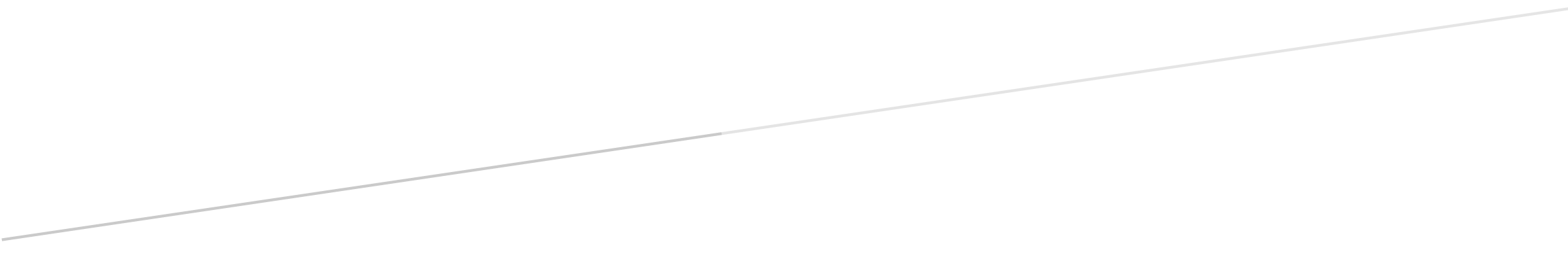 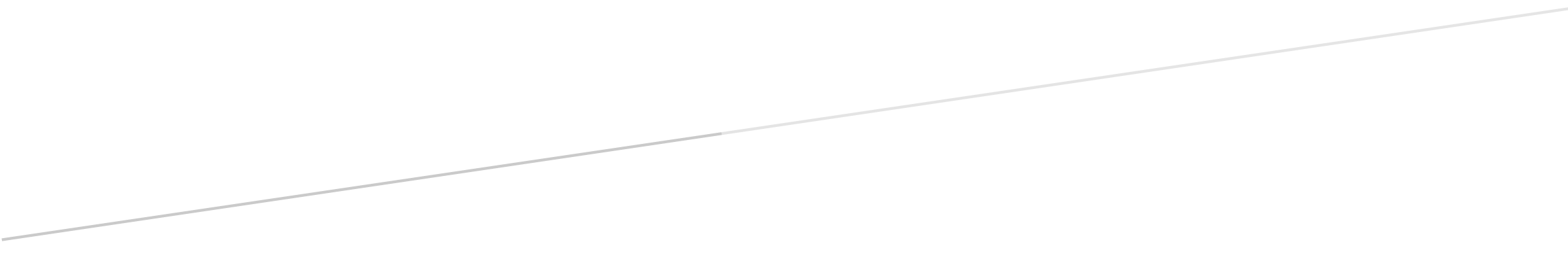 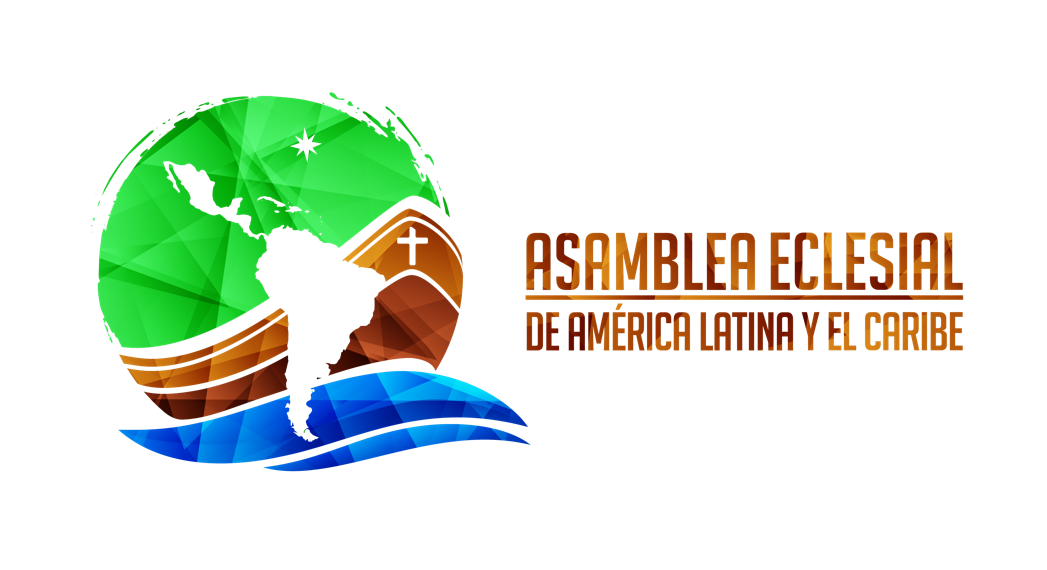 